Abstract Template for the 9th International Conference on 
Vortex Flows Mechanics (ICVFM2021)FirstName LastName1*, FirstName LastName21Institute, Address, City, Country2Institute, Address, City, Country* Corresponding Author: author@affiliation.comThis guide has been prepared for authors of abstracts (one full A4 page) to be presented at the 9th International Conference on Vortex Flow Mechanics, which will take place virtually, in October 11-14, 2021. Authors are requested to follow these guidelines to achieve uniformity in the presentation of the proceedings. The PDF file of the abstract should be submitted until June 30, 2021, via EasyChair, using the link: https://easychair.org/conferences/?conf=icvfm2021 Each accepted abstract must have at least one paid regular or student early-bird registration before August 31st, 2021, to ensure that their presentation is included in the Conference Program.The abstract summarizes key findings in your study. The purpose, methods, results, and main conclusions of your study should be clearly and briefly described in the abstract. The figure, table, equation should be inserted in the abstract, and the references should be included.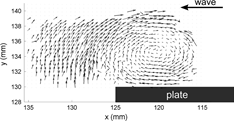 Fig. 1: Two-dimensional projection of the 3D vector field obtained by digital holography [1]Figures should be numbered consecutively, e.g., Fig. 1 with a single letter space between the word “Fig.” and the Arabic numeral. Place figures centered on the width of the text page and as close as possible to their first mentioned in the text. Figure captions should appear below the respective figure. The captions should be centered with 1 line, if 2 line captions flush left.Equations should be typed in position with appropriate space above and below to distinguish them from the text.  Use common fonts like Times New Roman in your math equations. Do not insert equations in a non-editable picture format. All equations should be numbered as shown below, and equation numbers should be flush right.Table captions should appear above the respective table.  Each table should have at least one line space both above the table and between the table and the start of the following text. Tables are in Times New Roman, 10 pt. size type, of 1 line heading, centered, if 2 line heading flush left. Table 1: Repeatability test - 3D average location over 300 holograms for a given location of calibrated discsWhen the abstract is ready, generate a PDF file and ensure you can correctly view your PDF file with an English version of a PDF viewer. The PDF file should be submitted until June 30, 2021, via EasyChair, using the link: https://easychair.org/conferences/?conf=icvfm2021 Please feel free to contact us at icvfm@upatras.gr if you have any questions about the conference. Abstract Size and Length: One A4 (210 × 297 mm) page.Margins: Top: 20 mm, Bottom: 20 mm, Left: 15mm and Right: 15 mm.Justification: Full justification.Author name: Do not abbreviate the first and last names. Only the middle names can be written with initials.Format: The body should be written with 10 pt. Times New Roman font in a two-column format. The gap between the two columns should be 7.5 mm.ReferencesLebon B, Perret G, Coëtmellec S, et al. A digital holography set-up for 3D vortex flow dynamics[J]. Experiments in Fluids, 2016, 57(6):1-11.d (μm)x (mm)y (mm)z (mm)302.7384.824113.45502.7164.749113.68702.9144.975113.51